Пр 1. Elements - электротехнические элементыПиктограмма: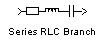 Назначение:Моделирует последовательное включение резистора, индуктивности и конденсатора.Окно задания параметров: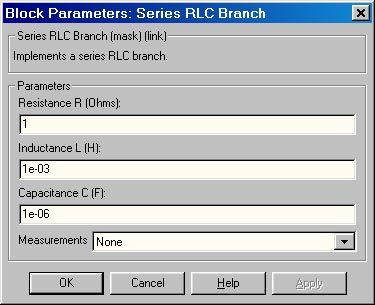 Параметры блока:Resistance R (Ohms):[Сопротивление (Ом)]. Величина активного сопротивления. Для исключения резистора из цепи значение сопротивления нужно задать равным нулю. В этом случае на пиктограмме блока резистор отображаться не будет.Inductance L (H):[Индуктивность (Гн)]. Величина индуктивности. Для исключения индуктивности из цепи ее величину нужно задать равным нулю. В этом случае на пиктограмме блока индуктивность отображаться не будет.Capacitance C (F):[Емкость (Ф)]. Величина емкости. Для исключения конденсатора из цепи значение емкости нужно задать равной inf (бесконечность). В этом случае конденсатор на пиктограмме блока показан не будет.Measurements:[Измеряемые переменные]. Параметр позволяет выбрать, передаваемые в блок Multimeter, переменные, которые затем можно увидеть с помощью блока Scope. Значения параметра выбираются из списка:  None - нет переменных для отображения,  Branch voltage Voltage - напряжение на зажимах цепи,  Branch current - ток цепи,  Branch voltage and current - напряжение и ток цепи.Отображаемым сигналам в блоке Multimeter присваиваются метки:  Ib - ток цепи,  Ub - напряжение цепи.Пример:На рис. 1.19 показана схема с использованием последовательного колебательного контура. На схеме источник переменного напряжения амплитудой 100 В и частотой 50 Гц подключается к цепи с параметрами: R = 0.1 Ом, L = 0.001 Гн и C = 0.001 Ф.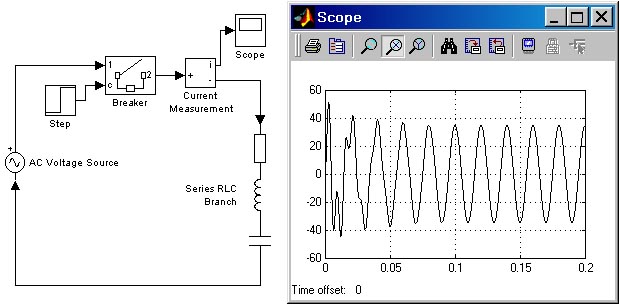 Рис. 1.19Series RLC BranchПоследовательная RLC-цепь